Уполномоченное учреждение:Муниципальное казенное учреждение городского округа Электросталь Московской области «Управление по конкурентной политике и координации закупок»144000, Московская обл., г. Электросталь, пр. Чернышевского, д. 20Аinfo@el-zakupki.ru Оператор электронной площадки:ЭТП НЭПТестовская ул., д. 10, этаж 13,Москва, 123317auditors@etpz.ruЗаявитель:ИП Сухов Константин Геннадьевичs8481522@yandex.ruРЕШЕНИЕпо делам № 50/06/41904эп/21, № 50/06/41951/21, 
№ 50/06/41955эп-1/21-№ 50/06/41955эп-6/21, № 50/06/41956эп/21-
№ 50/06/41958эп/21, № 50/06/41960эп/21, № 50/06/41962эп/21, № 50/06/41964эп/21, № 50/06/41972эп/21, № 50/06/41975эп/21. № 50/06/41977эп/21, № 50/06/41979/21, № 50/06/41987эп/21, № 50/06/41984эп/2, № 50/06/41986эп/21 о нарушении законодательства Российской Федерации о контрактной системе в сфере закупокКомиссия Московского областного УФАС России в сфере закупок товаров, работ, услуг для обеспечения государственных и муниципальных нужд 
(далее – Управление, Комиссия), рассмотрев жалобы ИП Сухова Константина Геннадьевича (далее – Заявитель) на действия (бездействие) Муниципального казенного учреждения городского округа Электросталь Московской области «Управление по конкурентной политике и координации закупок» при определении поставщика (подрядчика, исполнителя) путем проведения ЭТП НЭП (далее – Оператор электронной площадки) конкурсов с ограниченным участием в электронной форме на оказание услуг по организации питания (извещения № 0848600005321000172, 
№ 0848600005321000176, № 0848600005321000159, № 0848600005321000186, 
№ 0848600005321000185, № 0848600005321000175, № 0848600005321000189, 
№ 0848600005321000160, № 0848600005321000181, № 0848600005321000164, 
№ 0848600005321000166, № 0848600005321000168, № 0848600005321000177, 
№ 0848600005321000165, № 0848600005321000180, № 0848600005321000169, 
№ 0848600005321000182, № 0848600005321000163, № 0848600005321000179, 
№ 0848600005321000178, № 0848600005321000171, № 0848600005321000187, 
№ 0848600005321000173, № 0848600005321000170 на официальном сайте Единой информационной системы в сфере закупок – www.zakupki.gov.ru (далее – Официальный сайт) (далее – Конкурсы), и в результате осуществления внеплановой проверки в части доводов жалобы Заявителя в соответствии с пунктом 1 части 15 статьи 99 Федерального закона от 05.04.2013 № 44-ФЗ «О контрактной системе в сфере закупок товаров, работ, услуг для обеспечения государственных и муниципальных нужд» (далее - Закон о контрактной системе) и в соответствии с Административным регламентом, утвержденным приказом ФАС России от 19.11.2014 № 727/14,УСТАНОВИЛА:В Управление поступили жалобы Заявителя на действия Заказчиков 
при проведении Уполномоченным учреждением, Оператором электронной площадки Конкурсов.По мнению Заявителя, его права и законные интересы нарушены действиями Заказчиков, неправомерно утвердивших положения Конкурсных документаций 
в противоречие требованиям Закона о контрактной системе.Согласно пункту 8 части 1 статьи 54.3 Закона о контрактной системе Конкурсная документация должна содержать критерии оценки заявок на участие 
в открытом конкурсе в электронной форме, величины значимости этих критериев, порядок рассмотрения и оценки заявок на участие в открытом конкурсе 
в электронной форме в соответствии с настоящим Федеральным законом.В соответствии с частью 1 статьи 32 Закона о контрактной системе 
для оценки заявок, окончательных предложений участников закупки заказчик 
в документации о закупке устанавливает следующие критерии: 1) цена контракта; 2) расходы на эксплуатацию и ремонт товаров, использование результатов работ; 
3) качественные, функциональные и экологические характеристики объекта закупки; 4) квалификация участников закупки, в том числе наличие у них финансовых ресурсов, на праве собственности или ином законном основании оборудования и других материальных ресурсов, опыта работы, связанного 
с предметом контракта, и деловой репутации, специалистов и иных работников определенного уровня квалификации.Согласно части 8 статьи 32 Закона о контрактной системе порядок оценки заявок, окончательных предложений участников закупки, в том числе предельные величины значимости каждого критерия, устанавливаются постановлением Правительства Российской Федерации от 28.11.2013 № 1085 «Об утверждении Правил оценки заявок, окончательных предложений участников закупки товаров, работ, услуг для обеспечения государственных и муниципальных нужд» (далее - Правила).При этом, согласно пункту 3 Правил «оценка» - процесс выявления 
в соответствии с условиями определения поставщиков (подрядчиков, исполнителей) по критериям оценки и в порядке, установленном в документации 
о закупке в соответствии с требованиями настоящих Правил, лучших условий исполнения контракта, указанных в заявках (предложениях) участников закупки, которые не были отклонены.Пунктом 27 Правил установлено, что Показателями нестоимостного критерия оценки «квалификация участников закупки, в том числе наличие у них финансовых ресурсов, оборудования и других материальных ресурсов, принадлежащих 
им на праве собственности или на ином законном основании, опыта работы, связанного с предметом контракта, и деловой репутации, специалистов и иных работников определенного уровня квалификации» могут быть следующие показатели:а) квалификация трудовых ресурсов (руководителей и ключевых специалистов), предлагаемых для выполнения работ, оказания услуг;б) опыт участника по успешной поставке товара, выполнению работ, оказанию услуг сопоставимого характера и объема;в) обеспеченность участника закупки материально-техническими ресурсами в части наличия у участника закупки собственных или арендованных производственных мощностей, технологического оборудования, необходимых для выполнения работ, оказания услуг;г) обеспеченность участника закупки трудовыми ресурсами;д) деловая репутация участника закупки.Согласно доводу жалоб Заявителя, Заказчиками ненадлежащим образом установлена формула расчета баллов, присуждаемых по показателю «Опыт участника по успешной поставке товара, выполнению работ, оказанию услуг сопоставимого характера и объема» в рамках нестоимостного критерию «Квалификация участников закупки, в том числе наличие у них финансовых ресурсов, оборудования и других материальных ресурсов, принадлежащих им на праве собственности или на ином законном основании, опыта работы, связанного с предметом контракта, и деловой репутации, специалистов и иных работников определенного уровня квалификации» (далее – «Квалификация участников закупки»).В Критериях оценки заявок на участие в Конкурсах по показателю «Опыт участника по успешной поставке товара, выполнению работ, оказанию услуг сопоставимого характера и объема» установлено в том числе следующее:«Количество баллов, присуждаемых по критерию (Rki), определяется по формуле в соответствии пунктом 24 Правил оценки по формуле:Количество баллов, присуждаемых по критерию оценки (показателю) (Rki), определяется:а) в случае если Кmax < Кпред, - по формуле:Rkii = КЗ x 100 x (Кi / Кmax);б) в случае если , - по формуле: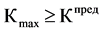 Rki = КЗ x 100 x (Кi / Кпред);при этом Rkimax = КЗ x 100,где:КЗ - коэффициент значимости показателя. В случае если используется один показатель, КЗ = 1;Кi - предложение участника закупки, заявка (предложение) которого оценивается;Кmax - максимальное предложение из предложений по критерию оценки, сделанных участниками закупки;Кпред - предельно необходимое заказчику значение характеристик – суммарная стоимость исполненных обязательств 1 000 000 000 руб.Rkimax - количество баллов по критерию оценки (показателю), присуждаемых участникам, предложение которых превышает предельно необходимое максимальное значение, установленное заказчиком».При этом, Комиссия приходит к выводу о том, что в связи с допущенной технической ошибкой в формуле расчета баллов, присуждаемых участникам закупки, установленный порядок оценки по показателю «Опыт участника по успешной поставке товара, выполнению работ, оказанию услуг сопоставимого характера и объема» противоречит Правилам и нормам Закона о контрактной системе.Комиссия приходит к выводу, что вышеуказанные действия Заказчиков, Уполномоченного учреждения нарушают пункт 8 части 1 статьи 54.3 Закона 
о контрактной системе и содержат признаки состава административного правонарушения, предусмотренного частью 4.2 статьи 7.30 Кодекса Российской Федерации об административных правонарушенияхСледовательно, довод жалоб Заявителя является обоснованным.На основании изложенного и руководствуясь частью 1 статьи 2, пунктом 1 части 15, пунктом 2 части 22 статьи 99, частью 8 статьи 106, частью 1 статьи 112 Закона о контрактной системе, КомиссияРЕШИЛА:Признать жалобы ИП Сухова Константина Геннадьевича обоснованными.Признать в действиях Заказчиков, Уполномоченного учреждения нарушения пункта 8 части 1 статьи 54.3 Закона о контрактной системе. Выдать Заказчикам, Уполномоченному учреждению, Конкурсной комиссии, Оператору электронной площадки обязательное для исполнения предписание об устранении допущенных нарушений Закона о контрактной системе.Материалы дел от 27.10.2021 № 50/06/41904эп/21, № 50/06/41951/21, 
№ 50/06/41955эп-1/21 - № 50/06/41955эп-6/21, № 50/06/41956эп/21 -
№ 50/06/41958эп/21, № 50/06/41960эп/21, № 50/06/41962эп/21, № 50/06/41964эп/21, № 50/06/41972эп/21, № 50/06/41975эп/21. № 50/06/41977эп/21, № 50/06/41979/21, 
№ 50/06/41987эп/21, № 50/06/41984эп/2, № 50/06/41986эп/21 по выявленным нарушениям Закона о контрактной системе передать соответствующему должностному лицу Управления для рассмотрения вопроса о возбуждении дел 
об административных правонарушениях.Настоящее решение может быть обжаловано в суде, арбитражном суде 
в течение трех месяцев в установленном законом порядке.27.10.2021г. Москва